Client Intake Form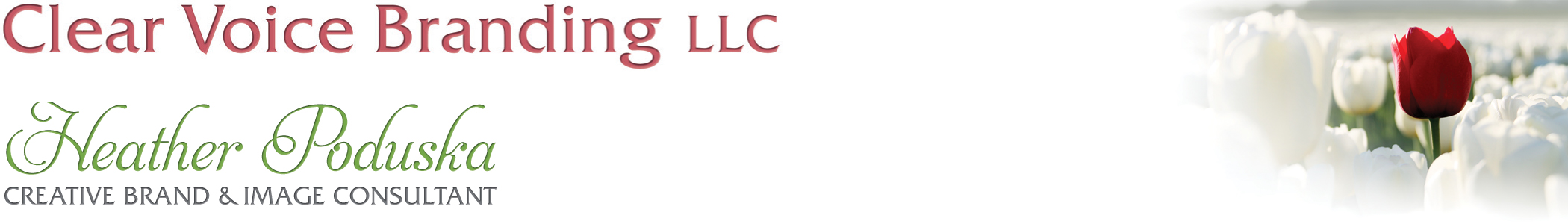 Congratulations on making the decision to invest in yourself and your business. I am excited to be partnering with you, and supporting you in your professional growth.  Please complete the following information and email it back so we can get started. Name___________________________________     Date__________________________Address___________________________City/State_______________________________Zip Code__________________________Phone____________________________Cell____________________________________Fax______________________________ email__________________________________Name of Company or Business__________________________________________________Website_________________________________________________________________Your Role or Title___________________________________________________________Business Address____________________City/State________________________________
Zip Code__________________________Business phone_____________________email___________________________________Birthday (Day/Month)__________________________________Customer hereby agrees to indemnify, defend, release and hold Clear Voice Branding LLC harmless of, from and against any and all costs, losses, claims, damages, liabilities, expenses and other obligations (including, without limitation, reasonable attorneys’ fees and costs) asserted or recovered against or incurred by Clear Voice Branding LLC in connection with the services proposed or provided herein. Clear Voice Branding LLC makes no warranties express or implied in connection with the services provided or proposed herein.  Customer acknowledges that results are purely subjective and may vary between customers.  No refunds will be given based on a claim that the services provided did not produce satisfactory results.Client Signature_____________________________  Date___________________________